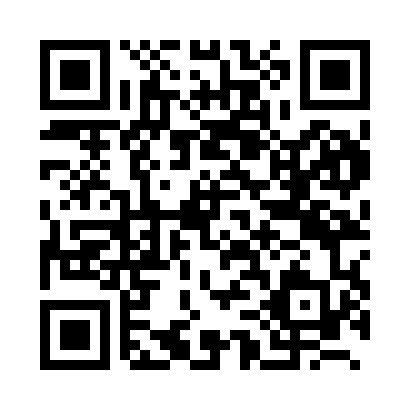 Prayer times for Nelson, New ZealandWed 1 May 2024 - Fri 31 May 2024High Latitude Method: NonePrayer Calculation Method: Muslim World LeagueAsar Calculation Method: ShafiPrayer times provided by https://www.salahtimes.comDateDayFajrSunriseDhuhrAsrMaghribIsha1Wed5:407:1412:243:105:337:022Thu5:417:1512:243:095:327:013Fri5:427:1612:243:085:317:004Sat5:437:1712:243:075:306:585Sun5:447:1812:243:065:286:576Mon5:457:1912:233:055:276:567Tue5:467:2012:233:045:266:558Wed5:467:2112:233:035:256:549Thu5:477:2212:233:025:246:5310Fri5:487:2312:233:015:236:5311Sat5:497:2412:233:015:226:5212Sun5:507:2512:233:005:216:5113Mon5:517:2612:232:595:206:5014Tue5:517:2712:232:585:196:4915Wed5:527:2812:232:575:186:4816Thu5:537:2912:232:575:176:4817Fri5:547:3012:232:565:166:4718Sat5:557:3112:232:555:156:4619Sun5:557:3212:232:545:146:4520Mon5:567:3312:232:545:146:4521Tue5:577:3412:232:535:136:4422Wed5:587:3512:242:535:126:4423Thu5:587:3612:242:525:116:4324Fri5:597:3612:242:515:116:4325Sat6:007:3712:242:515:106:4226Sun6:017:3812:242:505:096:4227Mon6:017:3912:242:505:096:4128Tue6:027:4012:242:495:086:4129Wed6:037:4112:242:495:086:4030Thu6:037:4112:242:495:076:4031Fri6:047:4212:252:485:076:40